Сумська міська радаVІIІ СКЛИКАННЯ               СЕСІЯРІШЕННЯвід                       2022  року №       -МРм. СумиРозглянувши звернення юридичної особи, надані документи, відповідно до статті 12, частин другої, третьої статті 123 Земельного кодексу України, статті 50 Закону України «Про землеустрій», частини четвертої статті 15 Закону України «Про доступ до публічної інформації», ураховуючи протокол засідання постійної комісії з питань архітектури, містобудування, регулювання земельних відносин, природокористування та екології Сумської міської ради від 15.02.2022 № 45, керуючись пунктом 34 частини першої статті 26 Закону України «Про місцеве самоврядування в Україні», Сумська міська рада ВИРІШИЛА:Відмовити ПРИВАТНІЙ ОРГАНІЗАЦІЇ (УСТАНОВІ, ЗАКЛАДУ) "ОСВІТНЯ ШКОЛА "ІНТЕЛЕКТ-СУМИ" у наданні дозволу на розроблення проекту землеустрою щодо відведення в користування земельної ділянки за адресою: м. Суми, проспект Михайла Лушпи, біля буд. 17, орієнтовною площею 0,0300 га, для будівництва та обслуговування будівель закладів освіти у зв’язку з невідповідністю місця розташування об’єкта вимогам містобудівної документації та нормативно-правових актів:Плану зонування території міста Суми, затвердженому рішенням Сумської міської ради від 06.03.2013 № 2180-МР, згідно з яким запитувана земельна ділянка знаходиться на вільній території, конкретне функціональне використання якої не визначено;статті 79-1 Земельного кодексу України, у зв’язку з тим, що земельна ділянка, зазначена на доданому до клопотання заявника графічному матеріалі, частково потрапляє на сформовану земельну ділянку з кадастровим номером 5910136300:01:005:0042, площею 0,0110 га, категорія та цільове призначення земельної ділянки: землі житлової та громадської забудови, для будівництва та обслуговування інших будівель громадської забудови, що унеможливлює формування земельної ділянки як об’єкта цивільних прав у порядку їх відведення із земель комунальної власності з відображеною у клопотанні заявника конфігурацією та вказаною площею.Сумський міський голова                                                       Олександр ЛИСЕНКОВиконавець: Клименко ЮрійІніціатор розгляду питання - постійна комісія з питань архітектури, містобудування, регулювання земельних відносин, природокористування та екології Сумської міської радиПроєкт рішення підготовлено департаментом забезпечення ресурсних платежів Сумської міської радиДоповідач – Клименко Юрій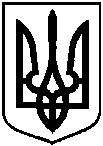 Проєктоприлюднено «___»____________2022 р.Про відмову ПРИВАТНІЙ ОРГАНІЗАЦІЇ (УСТАНОВІ, ЗАКЛАДУ) "ОСВІТНЯ ШКОЛА "ІНТЕЛЕКТ-СУМИ" у наданні дозволу на розроблення проекту землеустрою щодо відведення                         в користування земельної ділянки                       за адресою: м. Суми, проспект  Михайла Лушпи, біля буд. 17, орієнтовною площею 0,0300 га